АДМИНИСТРАЦИЯ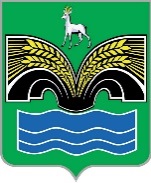 СЕЛЬСКОГО ПОСЕЛЕНИЯ ХИЛКОВО МУНИЦИПАЛЬНОГО РАЙОНА КРАСНОЯРСКИЙСАМАРСКОЙ ОБЛАСТИПРОЕКТПОСТАНОВЛЕНИЕ_________________________О вынесении проекта решения Собрания представителей сельского поселения Хилково муниципального района Красноярский Самарской области «О бюджете сельского поселения Хилково муниципального района Красноярский Самарской области на 2021 год и на плановый период 2022 и 2023 годов» на публичные слушания На основании п.2 ч.3 ст.28 Федерального закона от 06.10.2003 № 131-ФЗ «Об общих принципах организации местного самоуправления в Российской Федерации», ст.75 Устава сельского поселения Хилково муниципального района Красноярский Самарской области, ПОСТАНОВЛЯЮ:1. В целях обсуждения проекта решения Собрания представителей сельского поселения Хилково муниципального района Красноярский Самарской области «О бюджете сельского поселения Хилково муниципального района Красноярский Самарской области на 2021 год и на плановый период 2022 и 2023 годов» (приложение к настоящему постановлению) провести на территории сельского поселения Хилково муниципального района Красноярский Самарской области публичные слушания. 2. Срок проведения публичных слушаний составляет 15 (пятнадцать) дней с 25 ноября 2020 года по 9 декабря 2020 года.3. Органом, уполномоченным на организацию и проведение публичных слушаний в соответствии с настоящим постановлением, является Администрация сельского поселения Хилково муниципального района Красноярский Самарской области.4. Место проведения публичных слушаний (место ведения протокола публичных слушаний) – 446396, Самарская область, Красноярский район, с. Хилково, ул. Школьная, д. 5.5. Мероприятие по информированию жителей поселения по вопросу обсуждения проекта решения Собрания представителей сельского поселения Хилково муниципального района Красноярский Самарской области «О бюджете сельского поселения Хилково муниципального района Красноярский Самарской области на 2020 год и на плановый период 2021 и 2022 годов» состоится 27 ноября 2020 года в 18.00 часов по адресу: 446396, Самарская область, Красноярский район, с. Хилково, ул. Школьная, д. 5.6. Назначить лицом, ответственным за ведение протокола публичных слушаний и протокола мероприятия по информированию жителей сельского поселения Хилково муниципального района Красноярский Самарской области по вопросу публичных слушаний, специалиста Администрации сельского поселения Хилково муниципального района Красноярский Самарской области Нехорошеву О.И.7. Прием замечаний и предложений по вопросам публичных слушаний, поступивших от жителей поселения и иных заинтересованных лиц, осуществляется по адресу, указанному в пункте 4 настоящего постановления, в рабочие дни с 10 часов до 19 часов, в субботу с 12 до 17 часов. Письменные замечания и предложения подлежат приобщению к протоколу публичных слушаний.8. Прием замечаний и предложений по вопросу публичных слушаний оканчивается 6 декабря 2020 года.9. Опубликовать настоящее постановление, проект решения Собрания представителей сельского поселения Хилково муниципального района Красноярский Самарской области «О бюджете сельского поселения Хилково муниципального района Красноярский Самарской области на 2021 год и на плановый период 2022 и 2023 годов» (приложение к настоящему постановлению) в газете «Красноярский вестник».10. Настоящее постановление вступает в силу со дня его официального опубликования.Глава сельского поселения Хилковомуниципального района КрасноярскийСамарской области							О.Ю.ДолговВнесен Администрациейсельского поселения Хилково муниципального района Красноярский Самарской областиПРОЕКТСОБРАНИЕ ПРЕДСТАВИТЕЛЕЙСЕЛЬСКОГО ПОСЕЛЕНИЯ ХИЛКОВОМУНИЦИПАЛЬНОГО РАЙОНА КРАСНОЯРСКИЙСАМАРСКОЙ ОБЛАСТИЧЕТВЕРТОГО СОЗЫВАРЕШЕНИЕ от ________________ № ____О бюджете сельского поселения Хилково муниципального района Красноярский Самарской области на 2021 год и на плановый период 2022 и 2023 годов Рассмотрев внесенный Администрацией сельского поселения Хилково муниципального района Красноярский Самарской области проект решения Собрания представителей сельского поселения Хилково муниципального района Красноярский Самарской области «О бюджете сельского поселения Хилково муниципального района Красноярский Самарской области на 
2021 год и на плановый период 2022 и 2023 годов», Собрание представителей сельского поселения Хилково муниципального района Красноярский Самарской области РЕШИЛО:1. Утвердить основные характеристики бюджета сельского поселения Хилково муниципального района Красноярский Самарской области (далее местный бюджет) на 2021 год:общий объем доходов – 11 000,0 тыс. рублей;общий объем расходов – 11 000,0 тыс. рублей;дефицит – 0 рублей.2. Утвердить основные характеристики местного бюджета на плановый период 2022 года:общий объем доходов – 4 436,0 тыс. рублей;общий объем расходов – 4 436,0 тыс. рублей;дефицит – 0 рублей.3. Утвердить основные характеристики местного бюджета на плановый период 2023 года:общий объем доходов – 4 509,0 тыс. рублей;общий объем расходов – 4 509,0 тыс. рублей;дефицит – 0 рублей.4. Утвердить общий объем условно утвержденных расходов:на 2022 год – 130,0 тыс. рублей;на 2023 год – 270,0 тыс. рублей;5. Утвердить объем межбюджетных трансфертов, получаемых из районного бюджета в 2021 году, в сумме 6 747,0 тыс. рублей.6. Утвердить объем безвозмездных поступлений в доход местного бюджета в 2021 году в сумме 6 747,0 тыс. рублей.7. Установить верхний предел муниципального внутреннего долга сельского поселения Хилково:на 1 января 2022 года в сумме 0 тыс.руб., в том числе верхний предел долга по муниципальным гарантиям в сумме 0 тыс. руб.,на 1 января 2023 года в сумме 0 тыс. руб., в том числе верхний предел долга по муниципальным гарантиям в сумме 0 тыс. руб.,на 1 января 2024 года в сумме 0 тыс.руб., в том числе верхний предел долга по муниципальным гарантиям в сумме 0 тыс. руб.,8. Установить объемы расходов на обслуживание муниципального долга сельского поселения Хилково:в 2021 году - 0 тыс.руб.,в 2022 году – 0 тыс. руб.,в 2023 году – 0 тыс. руб.9. Общий объем бюджетных ассигнований, направляемых на исполнение публичных нормативных обязательств в 2021 году составляет 0 тыс. руб.10. Утвердить перечень главных администраторов доходов местного бюджета согласно приложению 1 к настоящему решению. 11. Утвердить перечень главных администраторов источников финансирования дефицита местного бюджета согласно приложению 2 к настоящему решению. 12. Учесть в местном бюджете на 2021 год поступление доходов по основным источникам в объеме, согласно приложению 3 к настоящему решению.13. Учесть в местном бюджете на плановый период 2022 и 2023 годов поступление доходов по основным источникам в объеме, согласно приложению 4 к настоящему решению.14. Утвердить ведомственную структуру расходов бюджета сельского поселения Хилково на 2021 год согласно приложению 5 к настоящему решению.15. Утвердить ведомственную структуру расходов бюджета сельского поселения Хилково на плановый период 2022 и 2023 годов согласно приложению 6 к настоящему решению.16. Утвердить распределение бюджетных ассигнований по разделам, подразделам, целевым статьям (муниципальным программам и непрограммным направлениям деятельности), группам и подгруппам видов расходов классификации местного бюджета на 2021 год согласно приложению 7 к настоящему решению.17. Утвердить распределение бюджетных ассигнований по разделам, подразделам, целевым статьям (муниципальным программам и непрограммным направлениям деятельности), группам и подгруппам видов расходов классификации местного бюджета на плановый период 2022 и 2023 годов согласно приложению 8 к настоящему решению.18. Утвердить источники внутреннего финансирования дефицита местного бюджета на 2021 год согласно приложению 9 к настоящему решению. 19. Утвердить источники внутреннего финансирования дефицита местного бюджета на плановый период 2022 и 2023 годов согласно приложению 10 к настоящему решению. 20. Утвердить объем межбюджетных трансфертов, предоставляемых районному бюджету при передачи полномочий:в 2021 году - 2 406,0 тыс. руб.21.  Образовать в расходной части местного бюджета резервный фонд администрации сельского поселения Хилково:в 2021 году в сумме – 60 тыс. руб.в 2022 году в сумме – 25 тыс. руб.в 2023 году в сумме – 25 тыс. руб. 22. Установить, что 2021 году за счет средств местного бюджета предоставляются субсидии юридическим лицам (за исключением субсидий муниципальным учреждениям), индивидуальным предпринимателям, физическим лицам – производителям товаров, услуг, работ в целях возмещения указанным лицам или недополученных доходов в связи с производством товаров, выполнением работ, оказанием услуг в сфере:1) сельскохозяйственное производство.23. Субсидии в случаях, предусмотренном пунктом 22 настоящего решения, предоставляются соответствующими главными распорядителями средств местного бюджета в соответствии с нормативными правовыми актами сельского поселения Хилково, регулирующими предоставление субсидий и определяющими условия согласно пункту 3 статьи 78 Бюджетного кодекса Российской Федерации.24. Утвердить программу муниципальных гарантий сельского поселения Хилково на 2021 год и на плановый период 2022 и 2023 годов согласно приложению 11 к настоящему решению.25. Утвердить программу внутренних заимствований сельского поселения Хилково на 2021 год и на плановый период 2022 и 2023 годов согласно приложению 12 к настоящему решению. 26. Опубликовать настоящее решение в газете «Красноярский вестник».27. Настоящее решение вступает в силу с 1 января 2021 года.                                                                                               ПРИЛОЖЕНИЕ 1к проекту решения Собрания представителейсельского поселения Хилково муниципального района Красноярский Самарской области«О бюджете сельского поселения Хилковомуниципального района Красноярский Самарской области на 2021 год и на плановый период 2022 и 2023 годов»Перечень главных администраторов доходов местного бюджетаПРИЛОЖЕНИЕ 2к проекту решения Собрания представителейсельского поселения Хилково муниципального района Красноярский Самарской области«О бюджете сельского поселения Хилковомуниципального района Красноярский Самарской области на 2021 год и на плановый период 2022 и 2023 годов»Перечень главных администраторов источников финансирования дефицита местного бюджетаПРИЛОЖЕНИЕ 3к проекту решению Собрания представителейсельского поселения Хилково муниципального района Красноярский Самарской области«О бюджете сельского поселения Хилковомуниципального района Красноярский Самарской области на 2021 год и на плановый период 2022 и 2023 годов»Объем поступления доходов поселения по основным источникам на 2021 годПРИЛОЖЕНИЕ 4к проекту решению Собрания представителейсельского поселения Хилково муниципального района Красноярский Самарской области«О бюджете сельского поселения Хилковомуниципального района Красноярский Самарской области на 2021 год и на плановый период 2022 и 2023 годов»Объем поступления доходов поселения по основным источникам на плановый период 2022 и 2023 годовПРИЛОЖЕНИЕ 5к решению Собрания представителейсельского поселения Хилково муниципального района Красноярский Самарской области«О бюджете сельского поселения Хилковомуниципального района Красноярский Самарской области на 2021 год и на плановый период 2022 и 2023 годов»Ведомственная структура расходов бюджета поселения на 2021 годПРИЛОЖЕНИЕ 6к проекту решению Собрания представителейсельского поселения Хилково муниципального района Красноярский Самарской области«О бюджете сельского поселения Хилковомуниципального района Красноярский Самарской области на 2021 год и на плановый период 2022 и 2023 годов»Ведомственная структура расходов бюджета поселения на плановый период 2022 и 2023 годовПРИЛОЖЕНИЕ 7к проекту решения Собрания представителейсельского поселения Хилково муниципального района Красноярский Самарской области«О бюджете сельского поселения Хилковомуниципального района Красноярский Самарской области на 2021 год и на плановый период 2022 и 2023 годов»Распределение бюджетных ассигнований по разделам, подразделам, целевым статьям (муниципальным программам и непрограммным направлениям деятельности), группам и подгруппам видов расходов классификации расходов бюджета поселения на 2021 годПРИЛОЖЕНИЕ 8к проекту решения Собрания представителейсельского поселения Хилково муниципального района Красноярский Самарской области«О бюджете сельского поселения Хилковомуниципального района Красноярский Самарской области на 2021 год и на плановый период 2022 и 2023 годов»Распределение бюджетных ассигнований по разделам, подразделам, целевым статьям (муниципальным программам и непрограммным направлениям деятельности), группам и подгруппам видов расходов классификации расходов бюджета поселения на плановый период 2022 и 2023 годовПРИЛОЖЕНИЕ 9к проекту решения Собрания представителейсельского поселения Хилково муниципального района Красноярский Самарской области«О бюджете сельского поселения Хилковомуниципального района Красноярский Самарской области на 2021 год и на плановый период 2022 и 2023 годов»Источники внутреннего финансирования дефицита местного бюджета на 2021 годПРИЛОЖЕНИЕ 10к проекту решению Собрания представителейсельского поселения Хилково муниципального района Красноярский Самарской области«О бюджете сельского поселения Хилковомуниципального района Красноярский Самарской области на 2021 год и на плановый период 2022 и 2023 годов»Источники внутреннего финансирования дефицита местного бюджета на плановый период 2022 и 2023 годовПРИЛОЖЕНИЕ 11к проекту решения Собрания представителейсельского поселения Хилково муниципального района Красноярский Самарской области«О бюджете сельского поселения Хилковомуниципального района Красноярский Самарской области на 2021 год и на плановый период 2022 и 2023 годов»Программа муниципальных гарантийсельского поселения Хилково муниципального района Красноярский Самарской области на 2021 годВ 2021 году предоставление муниципальных гарантий сельского поселения Хилково муниципального района Красноярский Самарской области не предусмотрено.Программа муниципальных гарантий сельского поселения Хилково муниципального района Красноярский Самарской области на 2022 годВ 2022 году предоставление муниципальных гарантий сельского поселения Хилково муниципального района Красноярский Самарской области не предусмотрено.Программа муниципальных гарантий сельского поселения Хилково муниципального района Красноярский Самарской области на 2023 годВ 2023 году предоставление муниципальных гарантий сельского поселения Хилково муниципального района Красноярский Самарской области не предусмотрено.ПРИЛОЖЕНИЕ 12к проекту решения Собрания представителейсельского поселения Хилково муниципального района Красноярский Самарской области«О бюджете сельского поселения Хилковомуниципального района Красноярский Самарской области на 2021 год и на плановый период 2022 и 2023 годов»Программа муниципальных внутренних заимствованийсельского поселения Хилково муниципального района Красноярский на 2021 годПрограмма муниципальных внутренних заимствованийсельского поселения Хилково муниципального района Красноярский на 2022 годПрограмма муниципальных внутренних заимствованийсельского поселения Хилково муниципального района Красноярский на 2023 годПредседатель Собрания представителей сельского поселения Хилково муниципального района Красноярский Самарской области _______________ В.Г.БалабановаГлава сельского поселения Хилковомуниципального районаКрасноярский Самарской области_______________ О.Ю.ДолговКод главного   администратораКод доходаНаименование главного администратора  местного бюджета, дохода100Федеральное казначейство Российской Федерации (Управление Федерального казначейства по Самарской области)100103 02231 01 0000 110Доходы от уплаты акцизов на дизельное топливо, подлежащие распределению между бюджетами субъектов Российской Федерации и местными бюджетами с учетом установленных дифференцированных нормативов отчислений в местные бюджеты (по нормативам, установленным Федеральным законом о федеральном бюджете в целях формирования дорожных фондов субъектов Российской Федерации)100103 02241 01 0000 110Доходы от уплаты акцизов на моторные масла для дизельных и (или) карбюраторных (инжекторных) двигателей, подлежащие распределению между бюджетами субъектов Российской Федерации и местными бюджетами с учетом установленных дифференцированных нормативов отчислений в местные бюджеты (по нормативам, установленным Федеральным законом о федеральном бюджете в целях формирования дорожных фондов субъектов Российской Федерации)100103 02251 01 0000 110Доходы от уплаты акцизов на автомобильный бензин, подлежащие распределению между бюджетами субъектов Российской Федерации и местными бюджетами с учетом установленных дифференцированных нормативов отчислений в местные бюджеты (по нормативам, установленным Федеральным законом о федеральном бюджете в целях формирования дорожных фондов субъектов Российской Федерации)100103 02261 01 0000 110Доходы от уплаты акцизов на прямогонный бензин, подлежащие распределению между бюджетами субъектов Российской Федерации и местными бюджетами с учетом установленных дифференцированных нормативов отчислений в местные бюджеты (по нормативам, установленным Федеральным законом о федеральном бюджете в целях формирования дорожных фондов субъектов Российской Федерации)182Управление Федеральной налоговой службы по Самарской области182101 02010 01 0000 110Налог на доходы физических лиц с доходов, источником которых является налоговый агент, за исключением доходов, в отношении которых исчисление и уплата налога осуществляются в соответствии со статьями 227, 227.1 и 228 Налогового кодекса Российской Федерации182101 02020 01 0000 110Налог на доходы физических лиц с доходов, полученных от осуществления деятельности физическими лицами, зарегистрированными в качестве индивидуальных предпринимателей, нотариусов, занимающихся частной практикой, адвокатов, учредивших адвокатские кабинеты и других лиц, занимающихся частной практикой в соответствии со статьей 227 Налогового кодекса Российской ФедерацииоссРР 182105 03010 01 0000 110Единый сельскохозяйственный налог182106 01030 10 0000 110Налог на имущество физических лиц.  Взимаемый по ставкам, применяемым    к объектам налогообложения, расположенным     в границах сельских поселений182106 06033 10 0000 110Земельный налог с организаций, обладающих земельным участком, расположенным в границах сельских поселений182106 06043 10 0000 110Земельный налог с физических лиц, обладающих земельным участком, расположенным в границах сельских поселений182109 04053 10 0000 110Земельный налог (по обязательствам, возникшим до 1 января 2006 года), мобилизуемый на территориях сельских поселений368Администрация сельского Хилково муниципального района   Красноярский   Самарской области368111 09045 10 0000 120Прочие поступления от использования имущества, находящегося в собственности сельских поселений (за исключением имущества муниципальных бюджетных и автономных учреждений, а также имущества муниципальных унитарных предприятий, в том числе казенных)368113 02995 10 0000 130Прочие доходы от компенсации затрат бюджетов сельских поселений368202 15001 10 0000 150Дотации бюджетам сельских поселений на выравнивание бюджетной обеспеченности368202 15002 10 0000 150Дотации бюджетам сельских поселений   на поддержку мер по обеспечению сбалансированности бюджетов368202 16001 10 0000 150Дотации бюджетам сельских поселений на выравнивание бюджетной обеспеченности из бюджетов муниципальных районов368202 19999 10 0000 150Прочие дотации бюджетам сельских поселений368202 20041 10 0000 150Субсидии бюджетам сельских поселений на строительство, модернизацию, ремонт и содержание автомобильных дорог общего пользования, в том числе дорог в поселениях (за исключением автомобильных дорог федерального значения)368202 27112 10 0000 150Субсидии бюджетам сельских поселений на со финансирование капитальных вложений в объекты муниципальной собственности368202 20216 10 0000 150Субсидии бюджетам сельских поселений на осуществление дорожной деятельности в отношении автомобильных дорог общего пользования, а также капитального ремонта и ремонта дворовых территорий многоквартирных домов, проездов к дворовым территориям многоквартирных домов населенных пунктов368202 25576 10 0000 150  Субсидии бюджетам сельских поселений на обеспечениекомплексного развития сельских территорий368202 29999 10 0000 150Прочие субсидии бюджетам сельских поселений368202 35118 10 0000 150Субвенции бюджетам сельских поселений на осуществление первичного воинского учета на территориях, где отсутствуют военные комиссариаты368202 40014 10 0000 150Межбюджетные   трансферты, передаваемые бюджетам сельских поселений из бюджетов муниципальных районов на осуществление части полномочий по решению вопросов местного значения в соответствии с заключенными соглашениями368202 49999 10 0000 150Прочие межбюджетные трансферты, передаваемые бюджетам сельских поселений368207 05020 10 0000 150Поступления от  денежных  пожертвований, предоставляемых  физическими  лицами  получателям  средств  бюджетов  сельских  поселений368207 05030 10 0000 150Прочие  безвозмездные  поступления в  бюджеты сельских поселений368218 60010 10 0000 150Доходы бюджетов сельских поселений   от возврата остатков субсидий, субвенций и иных межбюджетных трансфертов,  имеющих  целевое  назначение,  прошлых  лет  из  бюджетов муниципальных  районов368219 60010 10 0000 150Возврат прочих остатков субсидий, субвенций и иных межбюджетных трансфертов, имеющих целевое назначение, прошлых лет из бюджетов сельских поселений368117 01050 10 0000 180Невыясненные поступления, зачисляемые в бюджеты сельских поселений368208 05000 10 0000 150Перечисления из бюджетов сельских  поселений (в  бюджеты  поселений) для  осуществления  возврата (зачета)  излишне  уплаченных  или  излишне  взысканных  сумм  налогов,  сборов  и  иных  платежей,  а  также  сумм  процентов  за  несвоевременное  осуществление  такого  возврата и процентов  начисленных  на  излишне  взысканные  суммы709Комитет по управлению муниципальной собственностью администрации муниципального района Красноярский Самарской области709111 05025 10 0000 120Доходы, получаемые в виде арендной платы, а также средства от продажи права на заключение договоров аренды за земли, находящиеся в собственности сельских поселений (за исключением земельных участков муниципальных бюджетных и автономных учреждений)709111 05035 10 0000 120Доходы от сдачи в аренду имущества, находящегося в оперативном управлении органов управления сельских поселений и созданных ими учреждений (за исключением имущества муниципальных бюджетных и автономных учреждений)709111 05075 10 0000 120Доходы от сдачи в аренду имущества, составляющего казну сельских поселений (за исключением земельных участков)709111 09045 10 0000 120Прочие поступления от использования имущества, находящегося в собственности сельских поселений (за исключением имущества муниципальных бюджетных и автономных учреждений, а также имущества муниципальных унитарных предприятий, в том числе казенных)709114 02052 10 0000 410Доходы от реализации имущества, находящегося в оперативном управлении учреждений, находящихся в ведении органов управления сельских поселений (за исключением имущества муниципальных бюджетных и автономных учреждений), в части реализации основных средств по указанному имуществу709114 02053 10 0000 410Доходы от реализации имущества, находящегося в собственности сельских поселений (за исключением движимого имущества муниципальных бюджетных и автономных учреждений, а также имущества муниципальных унитарных предприятий, в том числе казенных), в части реализации основных средств по указанному имуществу709114 02058 10 0000 410Доходы от реализации недвижимого имущества бюджетных, автономных учреждений, находящегося в собственности сельских поселений, в части реализации основных средств709114 02052 10 0000 440Доходы от реализации имущества, находящегося в оперативном управлении учреждений, находящихся в ведении органов управления сельских поселений (за исключением имущества муниципальных бюджетных и автономных учреждений), в части реализации материальных запасов по указанному имуществу709114 02053 10 0000 440Доходы от реализации иного имущества, находящегося в собственности сельских поселений (за исключением имущества муниципальных бюджетных и автономных учреждений, а также имущества муниципальных унитарных предприятий, в том числе казенных), в части реализации материальных запасов по указанному имуществу709114 06025 10 0000 430Доходы от продажи земельных участков, находящихся в собственности сельских поселений (за исключением земельных участков муниципальных бюджетных и автономных учреждений)709116 07090 10 0000 140Иные штрафы, неустойки, пени, уплаченные в соответствии с законом или договором в случае неисполнения или ненадлежащего исполнения обязательств перед муниципальным органом, (муниципальным казенным учреждением) сельского поселения709117 05050 10 0000 180Прочие неналоговые доходы бюджетов сельских поселений718Департамент управления делами Губернатора Самарской области и Правительства Самарской области718116 10061 10 0000 140Платежи в целях возмещения убытков, причиненных уклонением от заключения с муниципальным органом сельского поселения (муниципальным казенным учреждением) муниципального контракта (за исключением муниципального контракта, финансируемого за счет средств муниципального дорожного фонда)Код администратораКод группы, код подгруппы, статьи и вида источника финансирования дефицитаНаименование главных администраторов групп, подгрупп, статей, видов источников финансирования дефицита бюджета 368Администрация сельского поселения Хилково36801000000000000000Источники внутреннего финансирования дефицитов бюджетов36801050000000000000Изменение остатков средств на счетах по учету средств бюджетов36801050000000000500Увеличение остатков средств бюджетов36801050200000000500Увеличение прочих остатков средств бюджетов36801050201000000510Увеличение прочих остатков денежных средств бюджетов36801050201100000510Увеличение прочих остатков денежных средств бюджетов сельских поселений36801050000000000600Уменьшение остатков средств бюджетов36801050200000000600Уменьшение прочих остатков средств бюджетов36801050201000000610Уменьшение прочих остатков денежных средств бюджетов36801050201100000610Уменьшение прочих остатков денежных средств бюджетов сельских поселенийКод бюджетной классификацииНаименование доходаСумма (тыс. руб.)000 100 00000 00 0000 000Налоговые и неналоговые доходы4 253000 101 00000 00 0000 000Налоги на прибыль, доходы530000 101 02000 01 0000 110Налог на доходы физических лиц530000 103 00000 00 0000 000Налоги на товары (работы, услуги), реализуемые на территории Российской Федерации2 231000 103 02231 01 0000 110Доходы от уплаты акцизов на дизельное топливо, подлежащие распределению между бюджетами субъектов Российской Федерации и местными бюджетами с учетом установленных дифференцированных нормативов отчислений в местные бюджеты (по нормативам, установленным Федеральным законом о федеральном бюджете в целях формирования дорожных фондов субъектов Российской Федерации)1048000 103 02241 01 0000 110Доходы от уплаты акцизов на моторные масла для дизельных и (или) карбюраторных (инжекторных) двигателей, подлежащие распределению между бюджетами субъектов Российской Федерации и местными бюджетами с учетом установленных дифференцированных нормативов отчислений в местные бюджеты (по нормативам, установленным Федеральным законом о федеральном бюджете в целях формирования дорожных фондов субъектов Российской Федерации)6000 103 02251 01 0000 110Доходы от уплаты акцизов на автомобильный бензин, подлежащие распределению между бюджетами субъектов Российской Федерации и местными бюджетами с учетом установленных дифференцированных нормативов отчислений в местные бюджеты (по нормативам, установленным Федеральным законом о федеральном бюджете в целях формирования дорожных фондов субъектов Российской Федерации)1352000 103 02261 01 0000 110Доходы от уплаты акцизов на прямогонный бензин, подлежащие распределению между бюджетами субъектов Российской Федерации и местными бюджетами с учетом установленных дифференцированных нормативов отчислений в местные бюджеты (по нормативам, установленным Федеральным законом о федеральном бюджете в целях формирования дорожных фондов субъектов Российской Федерации)-175000 105 00000 00 0000 000Налоги на совокупный доход20000 105 03010 01 0000 110Единый сельскохозяйственный налог20000 106 00000 00 0000 000Налоги на имущество1450000 106 01000 00 0000 110Налог на имущество физических лиц700000 106 06000 00 0000 110Земельный налог750000 111 00000 00 0000 000Доходы от использования имущества, находящегося государственной и муниципальной собственности22000 111 05075 10 0000 120Доходы от сдачи в аренду имущества, составляющего казну сельских поселений (за исключением земельных участков)22000 200 00000 00 0000 000Безвозмездные поступления6 747000 202 00000 00 0000 000Безвозмездные поступления от других бюджетов бюджетной системы Российской Федерации6 747000 202 10000 00 0000 150Дотации бюджетам бюджетной системы Российской Федерации и муниципальных образований4 307000 202 16001 10 0000 150Дотации бюджетам сельских поселений на выравнивание бюджетной обеспеченности4 307000 202 40000 00 0000 150Иные межбюджетные трансферты2 440 000 202 49999 10 0000 150Прочие межбюджетные трансферты, передаваемые бюджетам сельских поселений2 440Всего доходов:11 000Код бюджетной классификацииНаименование дохода2022 годСумма (тыс. руб.)2023 годСумма (тыс. руб.)000 100 00000 00 0000 000Налоговые и неналоговые доходы4 4364 509000 101 00000 00 0000 000Налоги на прибыль, доходы550580000 101 02000 01 0000 110Налог на доходы физических лиц550580000 103 00000 00 0000 000Налоги на товары (работы, услуги), реализуемые на территории Российской Федерации2 3422 342000 103 02231 01 0000 110Доходы от уплаты акцизов на дизельное топливо, подлежащие распределению между бюджетами субъектов Российской Федерации и местными бюджетами с учетом установленных дифференцированных нормативов отчислений в местные бюджеты (по нормативам, установленным Федеральным законом о федеральном бюджете в целях формирования дорожных фондов субъектов Российской Федерации)11001100000 103 02241 01 0000 110Доходы от уплаты акцизов на моторные масла для дизельных и (или) карбюраторных (инжекторных) двигателей, подлежащие распределению между бюджетами субъектов Российской Федерации и местными бюджетами с учетом установленных дифференцированных нормативов отчислений в местные бюджеты (по нормативам, установленным Федеральным законом о федеральном бюджете в целях формирования дорожных фондов субъектов Российской Федерации)77000 103 02251 01 0000 110Доходы от уплаты акцизов на автомобильный бензин, подлежащие распределению между бюджетами субъектов Российской Федерации и местными бюджетами с учетом установленных дифференцированных нормативов отчислений в местные бюджеты (по нормативам, установленным Федеральным законом о федеральном бюджете в целях формирования дорожных фондов субъектов Российской Федерации)1 4191 419000 103 02261 01 0000 110Доходы от уплаты акцизов на прямогонный бензин, подлежащие распределению между бюджетами субъектов Российской Федерации и местными бюджетами с учетом установленных дифференцированных нормативов отчислений в местные бюджеты (по нормативам, установленным Федеральным законом о федеральном бюджете в целях формирования дорожных фондов субъектов Российской Федерации)-184-184000 105 00000 00 0000 000Налоги на совокупный доход2122000 105 03010 01 0000 110Единый сельскохозяйственный налог2122000 106 00000 00 0000 000Налоги на имущество1 5001 540000 106 01000 00 0000 110Налог на имущество физических лиц720740000 106 06000 00 0000 110Земельный налог780         800000 111 00000 00 0000 000Доходы от использования имущества, находящегося государственной и муниципальной собственности2325000 111 05075 10 0000 120Доходы от сдачи в аренду имущества, составляющего казну сельских поселений (за исключением земельных участков)2325Всего доходов:4 4364 509КодНаименование главного распорядителя средств бюджета поселенияРазделПодразделЦелевая статья расходовВид расходов Сумма (тыс.руб.)Сумма (тыс.руб.)КодНаименование главного распорядителя средств бюджета поселенияРазделПодразделЦелевая статья расходовВид расходов ВсегоВ том числе за счет безвозмездных поступлений368Администрация сельского поселения Хилково муниципального района Красноярский Самарской области368Общегосударственные вопросы01004 466368Функционирование высшего должностного лица субъекта Российской Федерации и муниципального образования0102950368Непрограммные направления расходов бюджета01029800000000     950368Расходы на выплаты персоналу государственных (муниципальных) органов01029800000000120950368Функционирование Правительства Российской Федерации, высших исполнительных органов государственной власти субъектов Российской Федерации, местных администраций01043 115368Непрограммные направления расходов бюджета010498000000003 115368Расходы на выплаты персоналу государственных (муниципальных) органов010498000000001202 600368Иные закупки товаров, работ и услуг для обеспечения государственных (муниципальных) нужд01049800000000240462368Иные межбюджетные трансферты0104980000000054018368Уплата налогов, сборов и иных платежей0104980000000085035368Обеспечение деятельности финансовых, налоговых и таможенных органов и органов финансового (финансово бюджетного) надзора010674368Непрограммные направления расходов бюджета0106980000000074368Иные межбюджетные трансферты0106980000000054074368Резервные фонды011160368Непрограммные направления расходов бюджета поселения0111980000000060368Резервные средства0111980000000087060368Другие общегосударственные вопросы0113267368Непрограммные направления расходов бюджета01139800000000267368Иные закупки товаров, работ и услуг для обеспечения государственных (муниципальных) нужд0113980000000024084368Иные межбюджетные трансферты01139800000000540183368Национальная безопасность и правоохранительная деятельность0300606368Обеспечение пожарной безопасности0310606368Непрограммные направления расходов бюджета03109800000000606368Субсидии некоммерческим организациям (за исключением государственных (муниципальных) учреждений)03109800000000630606368Национальная экономика04002 322368Сельское хозяйство и рыболовство040586368Непрограммные направления расходов бюджета0405980000000086368Субсидии юридическим лицам (кроме некоммерческих организаций), индивидуальным предпринимателям, физическим лицам – производителям товаров работ и услуг0405980000000081086368Дорожное хозяйство (дорожные фонды)04092 231368Муниципальная программа «Модернизация и развитие автомобильных дорог общего пользования местного значения в сельском поселении Хилково муниципального района Красноярский Самарской области на 2021 – 2023 годы»040901000000002 231368Иные закупки товаров, работ и услуг для обеспечения государственных (муниципальных) нужд040901000000002402 231368Другие вопросы в области национальной экономики 04125368Муниципальная программа «Развитие малого и среднего предпринимательства на территории сельского поселении Хилково муниципального района Красноярский Самарской области на 2021-2023 годы»041202000000005368Иные закупки товаров, работ и услуг для обеспечения государственных (муниципальных нужд)041202000000002405368Жилищно-коммунальное хозяйство05001 350368Жилищное хозяйство0501120368Непрограммные направления расходов бюджета05019800000000120368Уплата налогов, сборов и иных платежей05019800000000850120368Благоустройство05031230368Непрограммные направления расходов бюджета050398000000001230368Иные закупки товаров, работ и услуг для обеспечения государственных (муниципальных) нужд05039800000000240    1136368Иные межбюджетные трансферты0503980000000054094368Образование070014368Молодежная политика070714368Непрограммные направления расходов бюджета0707980000000014368Иные закупки товаров, работ и услуг для государственных (муниципальных) нужд0707980000000024014368Культура, кинематография08001 991368Культура08011 991368Непрограммные направления расходов бюджета080198000000001 991368Иные межбюджетные трансферты080198000000005401 991368Социальная политика1000203368Охрана семьи и детства1004203368Непрограммные направления расходов бюджета10049800000000203368Иные закупки товаров, работ и услуг для обеспечения государственных (муниципальных нужд) 10049800000000240203368Физическая культура и спорт11002368Массовый спорт11022368Непрограммные направления расходов бюджета110298000000002368Иные закупки товаров, работ и услуг для обеспечения государственных (муниципальных нужд) 110298000000002402368Средства массовой информации120046368Периодическая печать и издательства120246368Непрограммные направления расходов бюджета1202980000000046368Иные межбюджетные трансферты1202980000000054046Всего расходов:11 000КодНаименование главного распорядителя средств бюджета поселенияРазделПодразделЦелевая статья расходовВид расходов 2022 год (сумма, тыс.руб 2022 год (сумма, тыс.руб 2023 год (сумма, тыс.руб2023 год (сумма, тыс.рубКодНаименование главного распорядителя средств бюджета поселенияРазделПодразделЦелевая статья расходовВид расходов ВсегоВ том числе за счет безвозмездных поступленийВсегоВ том числе за счет безвозмездных поступлений368Администрация сельского поселения Хилково муниципального района Красноярский Самарской области368Общегосударственные вопросы010019591892368Функционирование высшего должностного лица субъекта Российской Федерации и муниципального образования0102500500368Непрограммные направления расходов бюджета01029800000000500500368Расходы на выплаты персоналу государственных (муниципальных) органов01029800000000120500500368Функционирование Правительства Российской Федерации, высших исполнительных органов государственной власти субъектов Российской Федерации, местных администраций01041 4341 367368Непрограммные направления расходов бюджета010498000000001 4341 367368Расходы на выплаты персоналу государственных (муниципальных) органов010498000000001201 4341 367368Резервные фонды01112525368Непрограммные направления расходов бюджета поселения011198000000002525368Резервные средства011198000000008702525368Национальная экономика04002 3472 347368Дорожное хозяйство (дорожные фонды)04092 3422 342368Муниципальная программа «Модернизация и развитие автомобильных дорог общего пользования местного значения в сельском поселении Хилково муниципального района Красноярский Самарской области на 2021-2023 годы»040901000000002 3422 342368Иные закупки товаров, работ и услуг для обеспечения государственных (муниципальных) нужд040901000000002402 3422 342368Другие вопросы в области национальной экономики041255368Муниципальная программа «Развитие малого и среднего предпринимательства на территории сельского поселения Хилково муниципального района Красноярский Самарской области на 2021-2023 годы»0412020000000055368Иные закупки товаров, работ и услуг для обеспечения государственных (муниципальных) нужд0412020000000024055Итого расходов:4 3064 239Условно утвержденные расходы:130270Всего с учетом условно утвержденных расходов:4 4364 509Наименование раздела, подраздела, целевой статьи вида расходов классификация расходов бюджета поселенияРазделПодразделЦелевая статья расходовВид расходов Сумма (тыс. руб.)Сумма (тыс. руб.)Наименование раздела, подраздела, целевой статьи вида расходов классификация расходов бюджета поселенияРазделПодразделЦелевая статья расходовВид расходов Всего В том числе за счет безвозмездных поступленийОбщегосударственные вопросы01004 466Функционирование высшего должностного лица субъекта Российской Федерации и муниципального образования0102950Непрограммные направления расходов бюджета01029800000000950Расходы на выплаты персоналу государственных (муниципальных) органов01029800000000120950Функционирование Правительства Российской Федерации, высших исполнительных органов государственной власти субъектов Российской Федерации, местных администраций01043 115Непрограммные направления расходов бюджета010498000000003 115Расходы на выплаты персоналу государственных (муниципальных) органов010498000000001202 600Иные закупки товаров, работ и услуг для обеспечения государственных (муниципальных) нужд01049800000000240462Иные межбюджетные трансферты0104980000000054018Уплата налогов, сборов и иных платежей0104980000000085035Обеспечение деятельности финансовых, налоговых и таможенных органов и органов финансового (финансово бюджетного) надзора010674Непрограммные направления расходов бюджета0106980000000074Иные межбюджетные трансферты0106980000000054074Резервные фонды011160Непрограммные направления расходов бюджета поселения0111980000000060Резервные средства0111980000000087060Другие общегосударственные вопросы0113267Непрограммные направления расходов бюджета01139800000000267Иные закупки товаров, работ и услуг для обеспечения государственных (муниципальных) нужд0113980000000024084Иные межбюджетные трансферты01139800000000540183Национальная безопасность и правоохранительная деятельность0300606Обеспечение пожарной безопасности0310606Непрограммные направления расходов бюджета03109800000000606Субсидии некоммерческим организациям (за исключением государственных (муниципальных) учреждений)03109800000000630606Национальная экономика04002 322Сельское хозяйство и рыболовство040586Непрограммные направления расходов бюджета0405980000000086Субсидии юридическим лицам (кроме некоммерческих организаций), индивидуальным предпринимателям, физическим лицам – производителям товаров работ и услуг0405980000000081086Дорожное хозяйство (дорожные фонды)04092 231Муниципальная программа «Модернизация и развитие автомобильных дорог общего пользования местного значения в сельском поселении Хилково муниципального района Красноярский Самарской области на 2021 – 2023 годы»040901000000002 231Иные закупки товаров, работ и услуг для обеспечения государственных (муниципальных) нужд040901000000002402 231Другие вопросы в области национальной экономики 04125Муниципальная программа «Развитие малого и среднего предпринимательства на территории сельского поселении Хилково муниципального района Красноярский Самарской области на 2021-2023 годы»041202000000005Иные закупки товаров, работ и услуг для обеспечения государственных (муниципальных нужд)041202000000002405Жилищно-коммунальное хозяйство05001 350Жилищное хозяйство0501120Непрограммные направления расходов бюджета05019800000000120Уплата налогов, сборов и иных платежей05019800000000850120Благоустройство05031 230Непрограммные направления расходов бюджета050398000000001 230Иные закупки товаров, работ и услуг для обеспечения государственных (муниципальных) нужд050398000000002401 136Иные межбюджетные трансферты0503980000000054094Образование070014Молодежная политика070714Непрограммные направления расходов бюджета0707980000000014Иные закупки товаров, работ и услуг для государственных (муниципальных) нужд0707980000000024014Культура, кинематография08001 991Культура08011 991Непрограммные направления расходов бюджета080198000000001 991Иные межбюджетные трансферты080198000000005401 991Социальная политика1000203Охрана семьи и детства1004203Непрограммные направления расходов бюджета10049800000000203Иные закупки товаров, работ и услуг для обеспечения государственных (муниципальных нужд) 10049800000000240203Физическая культура и спорт11002Массовый спорт11022Непрограммные направления расходов бюджета110298000000002Иные закупки товаров, работ и услуг для обеспечения государственных (муниципальных нужд) 110298000000002402Средства массовой информации120046Периодическая печать и издательства120246Непрограммные направления расходов бюджета1202980000000046Иные межбюджетные трансферты1202980000000054046Всего расходов:11 000Наименование раздела, подраздела, целевой статьи вида расходов классификация расходов бюджета поселенияРазделПодразделЦелевая статья расходовВид расходов 2022 год (сумма, тыс.руб 2022 год (сумма, тыс.руб 2023 год (сумма, тыс.руб2023 год (сумма, тыс.рубНаименование раздела, подраздела, целевой статьи вида расходов классификация расходов бюджета поселенияРазделПодразделЦелевая статья расходовВид расходов ВсегоВ том числе за счет безвозмездных поступленийВсегоВ том числе за счет безвозмездных поступленийОбщегосударственные вопросы01001 9591 892Функционирование высшего должностного лица субъекта Российской Федерации и муниципального образования0102500500Непрограммные направления расходов бюджета01029800000000500500Расходы на выплаты персоналу государственных (муниципальных) органов01029800000000120500500Функционирование Правительства Российской Федерации, высших исполнительных органов государственной власти субъектов Российской Федерации, местных администраций01041 4341 367Непрограммные направления расходов бюджета010498000000001 4341 367Расходы на выплаты персоналу государственных (муниципальных) органов010498000000001201 4341 367Резервные фонды01112525Непрограммные направления расходов бюджета поселения011198000000002525Резервные средства011198000000008702525Национальная экономика0400  2 3472 347Дорожное хозяйство (дорожные фонды)04092 342  2 342Муниципальная программа «Модернизация и развитие автомобильных дорог общего пользования местного значения в сельском поселении Хилково муниципального района Красноярский Самарской области на 2021-2023 годы»040901000000002 3422 342Иные закупки товаров, работ и услуг для обеспечения государственных (муниципальных) нужд040901000000002402 3422 342Другие вопросы в области национальной экономики041255Муниципальная программа «Развитие малого и среднего предпринимательства на территории сельского поселения Хилково муниципального района Красноярский Самарской области на 2021-2023 годы»0412020000000055Итого расходов:4 3064 239Условно утвержденные расходы:130270Всего с учетом условно утвержденных расходов:4 4364 509Код администратораКод источника финансированияНаименование кода группы, подгруппы, статьи, вида источника финансирования дефицита бюджета, кода классификации операций сектора муниципального управления, относящихся к источникам финансирования дефицита местного бюджетаСумма, (тыс. руб.)36801000000000000000Источники внутреннего финансирования дефицита бюджетов-36801050000000000000Изменение остатков средств на счетах по учету средств бюджетов-36801050000000000500Увеличение остатков средств бюджетов- 11 00036801050200000000500Увеличение прочих остатков средств бюджетов- 11 00036801050201000000510Увеличение прочих остатков денежных средств бюджетов- 11 00036801050201100000510Увеличение прочих остатков денежных средств бюджетов сельских поселений- 11 00036801050000000000600Уменьшение остатков средств бюджетов11 00036801050200000000600Уменьшение прочих остатков средств бюджетов11 00036801050201000000610Уменьшение прочих остатков денежных средств бюджетов11 00036801050201100000610Уменьшение прочих остатков денежных средств бюджетов сельских поселений11 000Код администратораКод источника финансированияНаименование кода группы, подгруппы, статьи, вида источника финансирования дефицита бюджета, кода классификации операций сектора муниципального управления, относящихся к источникам финансирования дефицита местного бюджета2022 годСумма, (тыс. руб.)2023 годСумма, (тыс. руб.)36801000000000000000Источники внутреннего финансирования дефицита бюджетов--36801050000000000000Изменение остатков средств на счетах по учету средств бюджетов--36801050000000000500Увеличение остатков средств бюджетов- 4 436-4 50936801050200000000500Увеличение прочих остатков средств бюджетов- 4 436-4 50936801050201000000510Увеличение прочих остатков денежных средств бюджетов- 4 436-4 50936801050201100000510Увеличение прочих остатков денежных средств бюджетов сельских поселений- 4 436-4 50936801050000000000600Уменьшение остатков средств бюджетов4 4364 50936801050200000000600Уменьшение прочих остатков средств бюджетов4 4364 50936801050201000000610Уменьшение прочих остатков денежных средств бюджетов4 4364 50936801050201100000610Уменьшение прочих остатков денежных средств бюджетов сельских поселений4 4364 509№п/пВид и наименование заимствованияПривлечениесредств, тыс. рублейПогашениеосновного долга, тыс. рублей1.Кредиты, привлекаемые сельским поселением Хилково муниципального района Красноярский Самарской области от кредитных организаций0,00,02.Кредиты, привлекаемые сельским поселением Хилково муниципального района Красноярский Самарской области от других бюджетов бюджетной системы Российской Федерации0,00,0Итого:0,00,0№п/пВид и наименование заимствованияПривлечениесредств, тыс. рублейПогашениеосновного долга, тыс. рублей1.Кредиты, привлекаемые сельским поселением Хилково муниципального района Красноярский Самарской области от кредитных организаций0,00,02.Кредиты, привлекаемые сельским поселением Хилково муниципального района Красноярский Самарской области от других бюджетов бюджетной системы Российской Федерации0,00,0Итого:0,00,0№п/пВид и наименование заимствованияПривлечениесредств, тыс. рублейПогашениеосновного долга, тыс. рублей1.Кредиты, привлекаемые сельским поселением Хилково муниципального района Красноярский Самарской области от кредитных организаций0,00,02.Кредиты, привлекаемые сельским поселением Хилково муниципального района Красноярский Самарской области от других бюджетов бюджетной системы Российской Федерации0,00,0Итого:0,00,0